Supplemental Digital ContentSupplementary Table 1. Computed stability, discriminative power and cumulative sum of both measures from the 86 radiomics features. firstorder: First-Order statistics, glcm: Grey Level Co-occurrence Matrix, gldm: Grey Level Dependence Matrix, glszm: Grey Level Size Zone Matrix, glrlm: Grey Level Run Length Matrix.Supplementary Figure 1. Coronal (A), axial (B) and sagittal (C) view of the anthropomorphic 3D-printed CT phantom.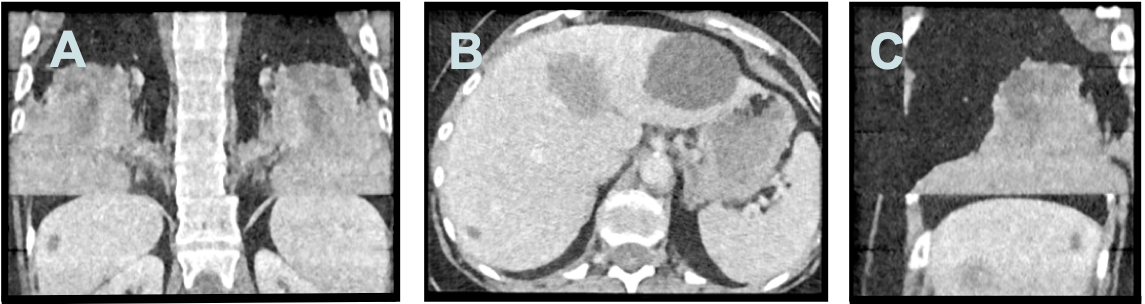 Supplementary Figure 2. Qualitative comparison of manually annotated ROIs in the anthropomorphic 3D-printed phantom. In the top row, 2D axial slices of cyst_1, cyst_2, metastasis and normal_1 (from left to right) are shown with the same window level. In the bottom row, three dimensional renderings of full ROIs are shown in the same order.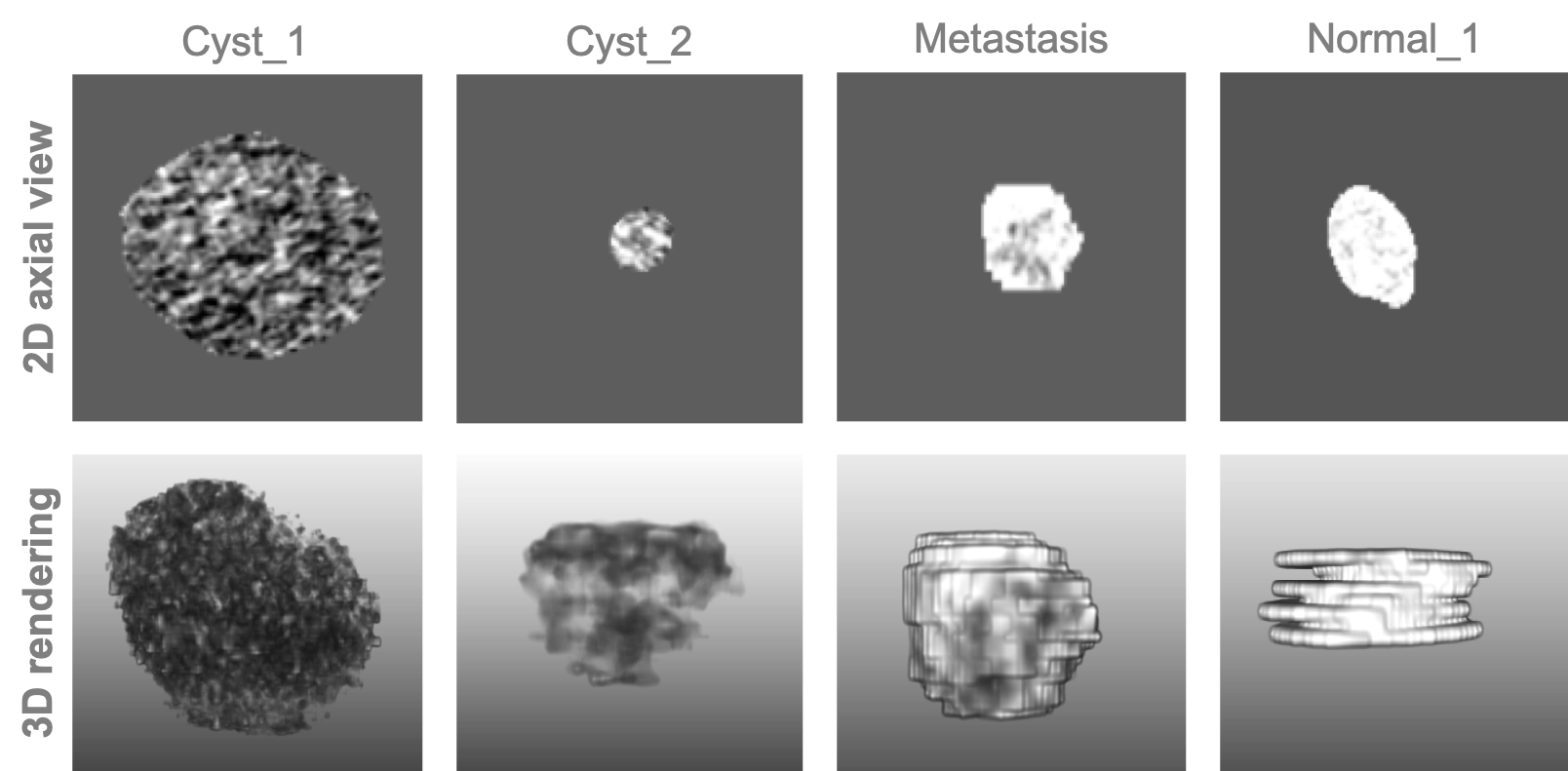  FeaturesStability (%)Discriminative power (%)Sum original_firstorder_Median65.2100.0165.2 original_firstorder_Mean53.6100.0153.6 original_gldm_LargeDependenceHighGreyLevelEmphasis67.981.3149.1 original_glcm_ClusterShade56.389.6145.8 original_gldm_SmallDependenceLowGreyLevelEmphasis54.585.4139.9 original_glcm_InverseDifferenceMomentNormalised52.783.3136.0 original_firstorder_Skewness51.883.3135.1 original_glszm_SmallAreaLowGreyLevelEmphasis67.066.7133.6 original_glrlm_LongRunHighGreyLevelEmphasis36.693.8130.4 original_glszm_LargeAreaHighGreyLevelEmphasis25.0100.0125.0 original_gldm_DependenceEntropy22.395.8118.2 original_glrlm_ShortRunLowGreyLevelEmphasis50.966.7117.6 original_firstorder_Energy17.0100.0117.0 original_firstorder_TotalEnergy17.0100.0117.0 original_glszm_GreyLevelNonUniformity13.4100.0113.4 original_firstorder_Minimum12.5100.0112.5 original_glrlm_LowGreyLevelRunEmphasis44.666.7111.3 original_gldm_LowGreyLevelEmphasis43.866.7110.4 original_firstorder_Kurtosis40.268.8108.9 original_glrlm_GreyLevelNonUniformity8.0100.0108.0 original_glszm_LargeAreaLowGreyLevelEmphasis8.0100.0108.0 original_glszm_LowGreyLevelZoneEmphasis48.258.3106.5 original_firstorder_RootMeanSquared17.089.6106.5 original_firstorder_Range10.795.8106.5 original_glszm_ZoneEntropy20.585.4106.0 original_glszm_SizeZoneNonUniformity5.4100.0105.4 original_glszm_GreyLevelNonUniformityNormalised14.389.6103.9 original_firstorder_Maximum16.187.5103.6 original_glrlm_RunLengthNonUniformity3.6100.0103.6 original_glszm_LargeAreaEmphasis3.6100.0103.6 original_glszm_ZoneVariance3.6100.0103.6 original_gldm_DependenceNonUniformity2.7100.0102.7 original_glrlm_RunEntropy4.597.9102.4 original_firstorder_10Percentile1.8100.0101.8 original_glcm_JointAverage38.462.5100.9 original_glrlm_RunLengthNonUniformityNormalised3.695.899.4 original_glrlm_ShortRunEmphasis3.695.899.4 original_firstorder_90Percentile0.997.998.8 original_glrlm_GreyLevelVariance0.997.998.8 original_glrlm_GreyLevelNonUniformityNormalised0.097.997.9 original_glrlm_RunPercentage2.793.896.4 original_glcm_InformationalMeasureOfCorrelation16.389.695.8 original_glcm_ClusterTendency0.095.895.8 original_glcm_MaximumProbability0.095.895.8 original_glszm_GreyLevelVariance3.691.795.2 original_gldm_LargeDependenceEmphasis2.791.794.3 original_glcm_ClusterProminence0.093.893.8 original_glcm_SumEntropy0.093.893.8 original_gldm_GreyLevelNonUniformity0.093.893.8 original_glrlm_LongRunEmphasis0.991.792.6 original_glszm_HighGreyLevelZoneEmphasis21.470.892.3 original_glcm_Autocorrelation29.562.592.0 original_firstorder_Entropy0.091.791.7 original_firstorder_MeanAbsoluteDeviation0.091.791.7 original_firstorder_Uniformity0.091.791.7 original_glcm_SumSquares0.091.791.7 original_gldm_GreyLevelVariance0.091.791.7 original_glcm_Correlation8.083.391.4 original_glcm_InformationalMeasureOfCorrelation28.083.391.4 original_gldm_SmallDependenceEmphasis3.687.591.1 original_glcm_JointEnergy0.989.690.5 original_glcm_JointEntropy2.787.590.2 original_gldm_DependenceNonUniformityNormalised2.787.590.2 original_glcm_InverseDifferenceNormalised15.275.090.2 original_firstorder_RobustMeanAbsoluteDeviation0.089.689.6 original_firstorder_InterquartileRange0.987.588.4 original_glszm_ZonePercentage2.785.488.1 original_glszm_SmallAreaHighGreyLevelEmphasis15.272.988.1 original_glrlm_HighGreyLevelRunEmphasis23.264.687.8 original_firstorder_Variance0.087.587.5 original_glrlm_RunVariance0.087.587.5 original_gldm_DependenceVariance0.085.485.4 original_gldm_HighGreyLevelEmphasis15.264.679.8 original_glcm_DifferenceEntropy3.675.078.6 original_gldm_SmallDependenceHighGreyLevelEmphasis8.968.877.7 original_glcm_Contrast3.672.976.5 original_glcm_DifferenceVariance4.570.875.3 original_glcm_DifferenceAverage3.668.872.3 original_glcm_InverseDifference3.668.872.3 original_glcm_InverseDifferenceMoment3.668.872.3 original_glcm_InverseVariance0.970.871.7 original_glszm_SizeZoneNonUniformityNormalised17.052.169.0 original_glszm_SmallAreaEmphasis18.845.864.6 original_gldm_LargeDependenceLowGreyLevelEmphasis7.154.261.3 original_glrlm_ShortRunHighGreyLevelEmphasis6.352.158.3 original_glrlm_LongRunLowGreyLevelEmphasis6.341.747.9